Publicado en Madrid el 18/07/2019 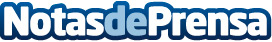 200.000 autónomos podrán cancelar Hacienda y Seguridad social con la ley de la segunda oportunidadLa sentencia del tribunal supremo modifica la Ley y abre la puerta hacia una segunda oportunidad realDatos de contacto:David Guerrero Jefe de Prensa de Repara tu deuda655956735Nota de prensa publicada en: https://www.notasdeprensa.es/200-000-autonomos-podran-cancelar-hacienda-y Categorias: Nacional Derecho Finanzas Sociedad http://www.notasdeprensa.es